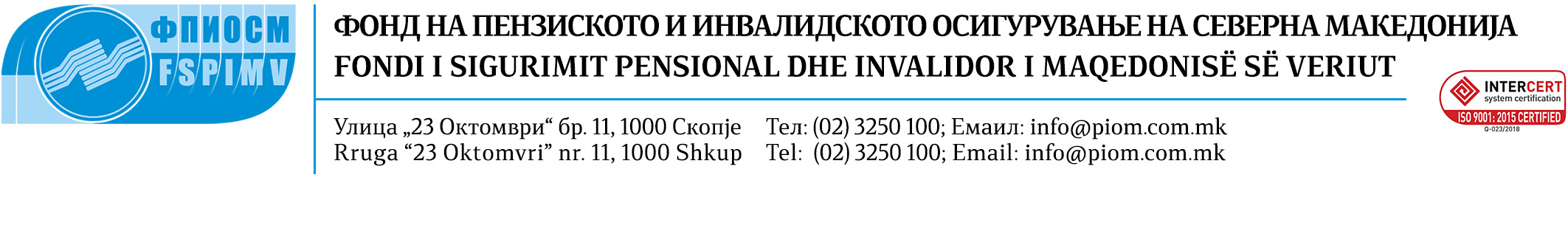 Në pëlqim me Ligjin për shitje dhe dhënie me qira të ndërtesave afariste dhe hapësirave afariste të Republikës së Maqedonisë së Veriut („Gazeta Zyrtare e Republikës së Maqedonisë së Veriut“ nr. 13/13, 69/13, 27/14, 42/14, 178/14, 180/14, 51/15, 61/15,129/15, 6/16, 106/16, 21/18 dhe “Gazeta Zyrtare e Republikës së Maqedonisë së Veriut” nr.98/19), dhe Rregulloren mbi mënyrën dhe kushtet për shitje dhe dhënie me qira të hapësirës afariste në pronësi apo shfrytëzim të përhershëm të Fondit të Sigurimit Pensional dhe Invalidor të Maqedonisë së Veriut („Gazeta Zyrtare e Republikës së Maqedonisë“ nr.197/14 dhe 176/15 dhe „Gazeta Zyrtare e Republikës së Maqedonisë së Veriut“ nr.194/22) dhe Vendimit të Qeverisë së Republikës së Maqedonisë së Veriut (“Gazeta Zyrtare e Republikës së Maqedonisë së Veriut” nr.163/23).  Fondi i Sigurimit Pensional dhe Invalidor i Maqedonisë së VeriutP U B L I K O NSH P A LL J E  nr.  02/2024PËR DHËNIE TË HAPËSIRËS AFARISTE ME QIRA PËRMES ANKANDIT ELEKTRONIK PUBLIKLËNDË E  ANKANDIT ELEKTRONIK PUBLIK  Lëndë e ankandit elektronik publik është DHËNIA E HAPËSIRËS AFARISTE ME QIRA, në pronësi apo e dhënë në përdorim të përhershëm Fondit të Sigurimit Pensional dhe Invalidor të Maqedonisë së Veriut në përputhje me pasqyrën tabelore e cila përmban të dhënat për hapësirën afariste; numrin e parcelës kadastrale, sipërfaqen e hapësirës afariste, adresën, çmimin total fillestar, garancinë bankare, afatin dhe kohën e dorëzimit të ankandit publik. Hapësira afariste nga pasqyra tabelore jepet për një periudhë prej 5 vjetësh dhe i njëjti solemnizohet në Noter në shpenzimet e ofertuesit më të volitshëm. Hapësira afariste e nënvizuar në pasqyrën tabelore nuk mundet që të përdoret për veprimtari e cila paraqet pengesë në qëndrim përkatësisht banimin e qiramarrësve (pensionistëve) në shtëpitë e pensionistëve. Për këto arsye ofruesi duhet që të specifikojë veprimtarinë të cilën do ta kishte ushtruar në hapësirën afariste. E DREJTA E PJESËMARRJES	Të drejtë pjesëmarrje në ankand publik kanë:	1.Personat fizik: shtetas të Republikës së Maqedonisë së Veriut, shtetas të vendeve anëtare në Unionin Evropian  dhe në OECD, si dhe shtetas të vendeve të cilat nuk janë anëtarë në Unionin Evropian dhe OECD ndërsa në kushte reciproke mund që të fitojnë të drejtën e pronësisë së hapësirave afariste në territorin e Republikës së Maqedonisë së Veriut. 2.Personat juridik: person juridik vendas, person juridik në pronësi të përbashkët, person juridik i themeluar nga person i huaj fizik dhe juridik, të regjistruar në Regjistrin Qendror të Republikës së Maqedonisë së Veriut, persona të huaj juridik rezident të vendeve anëtare në Unionin Evropian dhe në OECD, si dhe persona të huaj juridik rezident të vendeve të cilat nuk janë anëtare të Unionit Evropian dhe në OECD, që në kushte reciproke mund të fitojnë të drejtën në pronësi të hapësirave afariste në territorin e Republikës së Maqedonisë së Veriut.   KUSHTET PËR PJESËMARRJE NË ANKAND ELEKTRONIK PUBLIK Personat e interesuar fizik dhe juridik dorëzojnë fletëparaqitje për pjesëmarrje në ankand publik, në mënyrë elektronike për secilën hapësirë afariste veçmas, në të cilën është e nënvizuar se për cilën parcelë gjegjësisht hapësirë afariste nga pasqyra tabelore i dedikohet fletëparaqitjes, e kompletuar me provat në vijim:Fletëparaqitje nga parashtruesi në të cilën janë nënvizuar të dhënat mbi parashtruesin e fletëparaqitjes (emri dhe mbiemri, gjegjësisht: titulli, adresa, telefoni për kontakt), Garanci bankare për seriozitetin e ofertës për pjesëmarrje në ankand publik në shumë prej (2% e vlerës së përllogaritur ) me afat të vlefshmërisë prej 60 ditësh nga dita e ankandit publik vetëm në origjinal (të shënohet numri rendor i pasqyrës tabelore dhe adresa ku gjendet objekti afarist),Për personat fizik- vërtetësi mbi shtetësinë, origjinal ose kopje e noterizuar, jo më të vjetër se 6 muajPër personat juridik – dëshmi për regjistrimin e personit juridik në regjistrin përkatës, origjinal ose kopje e noterizuar, jo më të vjetër se 6 muaj,Vërtetim se nuk është hapur procedurë falimentimi apo likuidimi, Certifikatë se me aktgjykim nuk i është shqiptuar masa e sigurisë: ndalesë për kryerjen e veprimtarisë, Deklaratë e verifikuar në NOTER se në cilën do bazë nuk ka detyrime të papaguara ndaj Fondit për sigurim pensional dhe invalidor të Maqedonisë së Veriut. Pjesëmarrësit e interesuar regjistrohen në portalin www.deloven-prostor.mk me regjistrimin e e-mail adresës së parashtruesit të fletëparaqitjes, nëpërmjet së cilës do të realizohet procedurat e regjistrimit për pjesëmarrje në ankandin publik elektronik, duhet që të aktivizon llogarinë (Shih udhëzim për përfituesit në www.deloven-prostor.mk)  Dokumentet nën numër rendor 1, 3, 4, 5, 6 dhe 7 duhet të jenë të skanuara në PDF dokumentet dhe i bashkëngjitet fletëparaqitjes edhe atë në pjesën “Deklaratë”Garancia bankare (dokumenti nën numër rendor 2) skanohet në PDF format dhe i bashkëngjitet paraqitjes edhe atë në pjesën “Garanci bankare“.Përveç bashkëngjitjes së këtyre dokumenteve në mënyrë elektronike, detyrimisht këto dokumente, garancia bankare – origjinal dhe dokumentet nën numër rendor 1, 3, 4, 5, 6 dhe 7 (në origjinal apo kopje e verifikuar në noter) të dorëzohen edhe te Fondi i sigurimit pensional dhe invalidor i Maqedonisë së Veriut në rr. 23 Oktomvri nr.11 në Shkup, më së voni deri në ditën e fundit për parashtrimin e fletëparaqitjes. Fletëparaqitjet që nuk janë kompletuar me këto prova nuk do të marrin pjesë në ankand elektronik publik, me çka parashtruesit e fletëparaqitjeve jo të kompletuara do të njoftohen në mënyrë elektronike. AFATET         Fletëparaqitjet për pjesëmarrje në ankand publik mund të parashtrohen përfundimisht më 01.03.2024 deri në ora 15,00 në mënyrë elektronike në faqen e internetit: www.deloven –prostor.mkAnkandi publik do të mbahet në mënyrë elektronike në këtë faqe të internetit: www.deloven –prostor.mkAnkandi publik do të fillojë në terminin e shënuar në pasqyrën tabelore, për secilën hapësirë afariste veçmas..PROCEDURAPas pranimit të fletëparaqitjes, Komisioni përcakton plotësinë e dokumentacionit në përputhje me kushtet në shpallje, pas së cilës informon parashtruesit e fletëparaqitjes në mënyrë elektronike. 2. Parashtruesve të fletëparaqitjeve të cilat janë të kompletuara, Komisioni në mënyrë elektronike ua miraton pjesëmarrjen në ankand publik me çka edhe njoftohen në mënyrë elektronike përmes e-mail-it, ndërsa parashtruesve të fletëparaqitjeve të cilët nuk kanë dorëzuar dokumentacion të kompletuar, komisioni nuk ua miraton pjesëmarrjen në ankand publik, me çka edhe i njofton në mënyrë elektronike për arsyet e refuzimit.3. Parashtruesit e fletëparaqitjeve të cilët kanë dorëzuar fletëparaqitje të plota për pjesëmarrje në ankand publik në mbështetje me shpalljen, në ditën e zbatimit të ankandit publik regjistrohen në faqen e internetit të nënvizuar në shpallje me emrin shfrytëzues dhe shifër për pjesëmarrje në ankandin publik, me çka fitojnë të drejtën e pjesëmarrjes në ankand publik, 4.  Ankandi publik do të mbahet nëse pjesëmarrësit i plotësojnë kushtet e përcaktuara në shpallje. 5. Ankandi publik do të mbahet edhe nëse pas shpalljes është paraqitur vetëm një pjesëmarrës i cili plotëson kushtet e përcaktuara në shpallje. 6. Ankandi publik fillon me shpalljen e çmimit total fillestar të hapësirës afariste dhe zbatohet me ankand nga ana e pjesëmarrësve. Në pesë minutat e para të ankandit publik pjesëmarrësit mund ta pranojnë, përkatësisht të rrisin çmimin e hapësirës afariste. Ankandi publik konsiderohet i përfunduar në momentin e kalimit të kohës së përcaktuar në shpalljes, me çka nëse në dy minutat e fundit të kohës së caktuar për kohëzgjatjen e ankandit publik nga ana e pjesëmarrësve është dhënë oferta, afati përfundimtar për përfundimin e ankandit publik do të zgjatet edhe për dy minuta, ndërsa do të përfundojë kur në periudhën e dy minutave të ardhshme nuk do të jepet ofertë e re.  7. Ankandi publik vazhdon një kohë të pacaktuar deri kur në një interval prej dy minutash ka ofertë të re. Nëse në pesë minutat e para të ankandit publik nuk është pranuar oferta, përkatësisht nuk është dhënë një më e lartë, çmimi total fillestar i hapësirës afariste reduktohet për 2% sipas së cilit pjesëmarrësit e ankandit publik sërish do të kenë mundësinë të pranojnë, përkatësisht rrisin çmimin e hapësirës afariste. 8. Nëse në dy minutat e fundit nga pesë minutat e dyta të ankandit publik nga ana e pjesëmarrësve është pranuar oferta, përkatësisht është dhënë ofertë më e lartë, afati përfundimtar për përfundimin e ankandit publik vazhdon edhe për dy minuta, ndërsa do të përfundojë kur në dy minutat e ardshme nuk është dhënë ofertë e re.  9. Nëse në kohëzgjatjen e pesë minutave përsëri nuk ka asnjë ofertë, vlera e hapësirës afariste sërish reduktohet për 2% nga çmimi total fillestar i hapësirës afariste. Reduktimi i çmimit total fillestar i hapësirës afariste gjatë ankandit mund të arrijë më së shumti në 30% nga vlera e caktuar e tregut të hapësirës afariste, pa marrë parasysh se sa ofrues janë paraqitur në ankand publik. 10. Komisioni pas përfundimit të ankandit publik përgatit procesverbal për ankandin publik të zbatuar i cili u dorëzohet të gjithë pjesëmarrësve në ankand publik.  11. Po qe se bëhet fjalë për shpalljen e publikuar për herë të dytë, vlera e përllogaritur e hapësirës afariste mund të reduktohet deri në 30% po qe se në ankandin publik është paraqitur vetëm një pjesëmarrës i interesuar, gjegjësisht deri në 50% po qe se janë paraqitur dy ose më shumë pjesëmarrës,12. Pjesëmarrësit në ankand publik kanë të drejtë të kundërshtojnë vetëm në lidhje me procedurën e ankandit publik, në afat prej tre ditësh nga mbajtja e ankandit publik, deri te Komisioni i cili vendos me Aktvendim sipas kundërshtimit, brenda 5 ditëve nga pranimi i kundërshtimit.  13. Si ofrues më i mirë konsiderohet pjesëmarrësi i ankandit publik i cili ka ofruar çmimin total përfundimtar më të lartë i cili përfaqëson çmim më të lartë për shitjen e hapësirës afariste.  14. Ofruesi më i volitshëm është i detyruar që brenda 15 ditëve nga pranimi i njoftimit me shkrim mbi zgjedhjen të paguajë mjetet në përputhje me çmimin e arritur përfundimtar të ankandit dhe Komisionit t’ia dorëzojë dëshminë mbi pagesën e kryer. Nëse ofruesi më i volitshëm nuk i paguan mjetet në përputhje me çmimin e arritur përfundimtar të ankandit në po këtë afat, nuk do të nënshkruajë marrëveshjen, ndërsa garancia bankare për seriozitetin e ofertës do të aktivizohet dhe ofruesit do t’i shqiptohet ndalesë për pjesëmarrje në procedurën për ankand publik për tjetërsimin apo dhënien me qira të hapësirave afariste, për një periudhë prej një viti nga dita e shqiptimit të ndalesës.15. Garancia bankare për seriozitetin e ofertës për pjesëmarrje në ankand publik do t’i kthehet parashtruesit të fletëparaqitjes në afat prej 15 ditësh nga dita e mbajtjes së ankandit publik, ndërsa garancia bankare ofruesit më të volitshëm do t’i kthehet që nga momenti i nënshkrimit të kontratës për shitblerje. 16. Fondi i Sigurimit Pensional dhe Invalidor i Maqedonisë së Veriut në afat prej 5 ditë pas pagesës së bërë të çmimit lidh kontratë për shitblerjen e hapësirës afariste me ofruesin më të volitshëm.  17. Kontrata për shitblerjen e hapësirës afariste lidhet në periudhë prej 5 viteve dhe i njëjti solemnizohet në Noter në shpenzim të ofertuesit më të volitshëm. Kjo shpallje do të publikohet edhe në WEB faqen e Fondit të Sigurimit Pensional dhe Invalidor të Maqedonisë së Veriut, www.piom.com.mk dhe në faqen e internetit : www.deloven –prostor.mk	Të interesuarit, hapësirën afariste mund ta shohin çdo ditë pune prej orës 10,00 deri në orën 14,00.	Informata më të hollësishme mund të merren në selinë e Fondit të SPIMV-së – Shkup, rr. 23 Oktomvri nr.11. Personat për kontakt:Burhan Sadiki tel. 075 386 715								   Fondi i Sigurimit Pensional dhe Invalidor i Maqedonisë së Veriut				  				              Komisioni për zbatimin e procedurës për ankand publik												Kryetar											      Burhan SadikiNr.R. i auksionitNumri i parcelës kadastrale, Komuna kadastrale dhe FletëpronësiaQyteti, Komuna, adresaPërshkrim i hapësirës afaristeSipërfaqja  М2Çmimi total fillestar  në denatë  (vlera e parashikuar e tregut)  pa  TVSHVëera totale e vlerësuar në hapësirën afariste në denarëGaranci bankare për seriozitetin e ofruesit në denarë, 2% nga vlera totale e vlerësuarAfati i për parashtrimin e fletëparaqitjes për pjesëmarrje në ankand publik Koha e fillimit të ankandit publik123456789101PK 8611,KK Dracevë në 1,FP 68390FP 69038Shkup – Dracevë,     rr.Ratko Mitroviq nr.8Klubi i pensionistëve – Dracevë               përdhesë dhe bodrum                BOKLES55738,159,007,631,843,00152,637,0001.03.2024Deri ora 15,00 08,03,24Në ora 10,00 2PK 869/1KK OHËR 4FP 91683Auto KampAndon DukovObjekti nr. 46Objekti për  Pushim dhe rekreacion 80   2,444,00488,802,009,776,0001.03.2024Deri ora 15,00 08,03,24Në ora 10,10 3PK 778,KK Kisella Vodë-2,FP 2829Shkup – Aerodrom,  rr. Angell Dimovski nr. 4Shtëpia e pensionistëve – AerodromPërdhesë                                E lirë 166.140.001,229,078,0024.582.0001.03.2024Deri ora 15,0008,03,24Në ora 10,30 